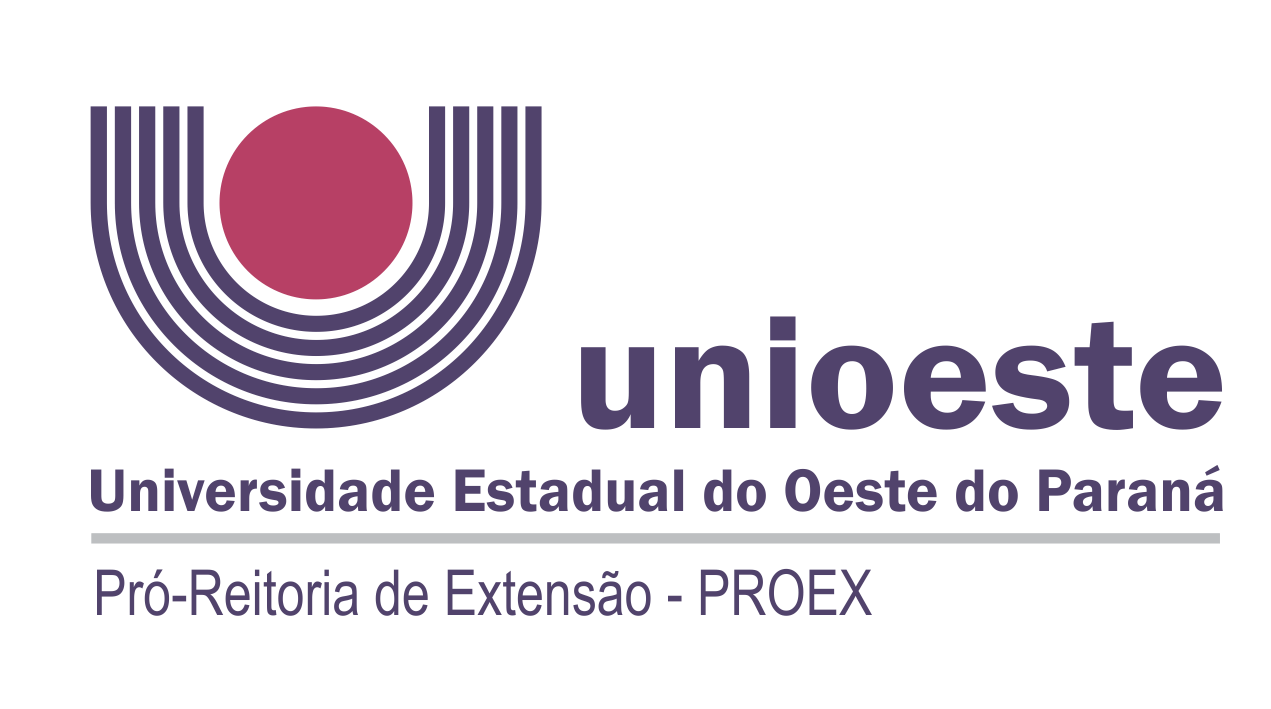 TERMO DE AUTORIZAÇÃO DE PUBLICAÇÃO NOS ANAIS DO 41° SEURS, SEMINÁRIO DE EXTENSÃO UNIVERSITÁRIA DA REGIÃO SUL Eu, _______________________________, portador(a) do CPF __________________, AUTORIZO a Universidade Estadual de Ponta Grossa – UEPG, sediada em Ponta Grossa - PR, a publicar o trabalho intitulado: _________________________________________ nos Anais do 41º SEURS – Seminário de Extensão Universitária da Região Sul, com as devidas formatações e definições previamente definidas pela comissão científica do evento. DECLARO, portanto, que estou de acordo com essa publicação e que tenho ciência que este material constituído pelo Anais do evento, pertence exclusivamente a Universidade Estadual de Ponta Grossa - UEPG, que poderá usá-lo a seu exclusivo critério.  Local, ____ de _________ de 2023. Assinatura do Cedente